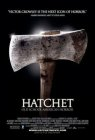 Adam GreenWriter:Adam Green (writer)Genre:Comedy / Horror more Tagline:Old school American Horror. more Plot Outline:When a group of tourists on a New Orleans haunted swamp tour find themselves stranded in the wilderness, their evening of fun and spooks turns into a horrific nightmare. more Awards:6 wins more Cast (Cast overview, first billed only)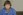 Joel Moore... Ben (as Joel David Moore)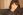 Tamara Feldman... Marybeth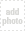 Deon Richmond... Marcus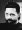 Kane Hodder... Victor Crowley / Mr. Crowley